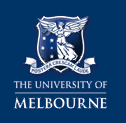 health & safety
incident investigationA basic investigation can be conducted by one or two local relevant personnel.  An ICAM (advanced) investigation must be conducted by a team of personnel, where at least one member of the team has completed ICAM (advanced) training.Incident investigator: This investigation form can be used to record results of the investigation prior to entering the details into ERMS.  Investigation details must be entered ERMS.For use in conjunction with the Health & Safety: Incident, injury, hazard reporting and investigation requirements.More help: http://safety.unimelb.edu.au/#incident-reporting or contact ohs-enquires@unimelb.edu.auThis information will be stored and used only in accordance with the university’s privacy policy: https://policy.unimelb.edu.au/MPF1104	all fields indicated with this symbol are mandatory.  All other fields are completed where relevant.A basic investigation can be conducted by one or two local relevant personnel.  An ICAM (advanced) investigation must be conducted by a team of personnel, where at least one member of the team has completed ICAM (advanced) training.Incident investigator: This investigation form can be used to record results of the investigation prior to entering the details into ERMS.  Investigation details must be entered ERMS.For use in conjunction with the Health & Safety: Incident, injury, hazard reporting and investigation requirements.More help: http://safety.unimelb.edu.au/#incident-reporting or contact ohs-enquires@unimelb.edu.auThis information will be stored and used only in accordance with the university’s privacy policy: https://policy.unimelb.edu.au/MPF1104	all fields indicated with this symbol are mandatory.  All other fields are completed where relevant.PlanningPlanningPlanningPlanningInvestigation Methodology (ICAM –also known as advanced - must be selected if the risk level is high or extreme) Investigation Methodology (ICAM –also known as advanced - must be selected if the risk level is high or extreme) Investigation Methodology (ICAM –also known as advanced - must be selected if the risk level is high or extreme) Investigation Methodology (ICAM –also known as advanced - must be selected if the risk level is high or extreme)  Basic	 ICAM (advanced) Basic	 ICAM (advanced) Basic	 ICAM (advanced) Basic	 ICAM (advanced)Details of the incident being investigated ERMS incident reference numberERMS incident reference numberName of person associated with incident:Name of person associated with incident:Date of Incident (dd/month/yyyy):  Date of Incident (dd/month/yyyy):  Description of incident:Description of incident:Description of incident:Description of incident:Details of the incident investigation teamDetails of the incident investigation teamDetails of the incident investigation teamDetails of the incident investigation teamNames of persons in the investigation teamNames of persons in the investigation teamDate of investigation (dd/month/yyyy):Date of investigation (dd/month/yyyy):Have any witnesses been interviewed as part of the incident investigation? (Complete only if witness(es) have been interviewed)Have any witnesses been interviewed as part of the incident investigation? (Complete only if witness(es) have been interviewed)Have any witnesses been interviewed as part of the incident investigation? (Complete only if witness(es) have been interviewed)Have any witnesses been interviewed as part of the incident investigation? (Complete only if witness(es) have been interviewed)Name of witness(es) that have been interviewed:       Name of witness(es) that have been interviewed:       Name of witness(es) that have been interviewed:       Name of witness(es) that have been interviewed:       Event timeline Event timeline Event timeline Event timeline Describe the sequence of events that led to the incident:Describe the sequence of events that led to the incident:Describe the sequence of events that led to the incident:Describe the sequence of events that led to the incident:Describe the sequence of events following the incident:Describe the sequence of events following the incident:Describe the sequence of events following the incident:Describe the sequence of events following the incident:Describe the task(s) being performed at the time of the incident:Describe the task(s) being performed at the time of the incident:Describe the task(s) being performed at the time of the incident:Describe the task(s) being performed at the time of the incident:Contributing Factors (Basic investigation only) Contributing Factors (Basic investigation only) Behavioural CausesBehavioural Causes Fatigued Procedure not appropriate Procedure not completed Procedure not followed Risk assessment not appropriate Risk assessment not completed  Stresses Supervision not adequate Task design not appropriate Time pressure Training insufficient Unauthorised performance of task Unprofessional behaviour Working after hours Working alone Equipment not used correctlyAdd additional information for each checked box:Add additional information for each checked box:Physical CausesPhysical Causes Equipment malfunctioning Equipment not appropriate Flooring Safety equipment malfunctioning Safety equipment not appropriate Safety equipment not used Weather Workplace design not appropriate Workplace poorly maintained Uncategorised causeAdd additional information for each checked box:Add additional information for each checked box:Contributing Factors (ICAM investigation only)Contributing Factors (ICAM investigation only)EnvironmentEnvironment Hazardous substances Visibility Inadequate ventilation Lighting Loose, slippery or uneven surfaces Noise Poor housekeeping Restricted access Extreme temperaturesAdd additional information for each checked box:Add additional information for each checked box:EquipmentEquipment Defective equipment Defective guards or protective devices Failing to use or overriding safety devices Improper placement of tools, equipment or material Improper use of equipment and tools Inadequate assembly or maintenance repair Inadequate ergonomic design Inadequate or defective safety devicesAdd additional information for each checked box:Add additional information for each checked box:OrganisationOrganisation Improper waste disposal Inadequate audit/inspection/monitoring Inadequate supervision Inadequate work planning Inadequate pre-task checking No or inadequate job safety analysis Use of non-approved or not inducted contractorAdd additional information for each checked box:Add additional information for each checked box:PeoplePeople Alcohol & Drugs Fatigue Failure to follow a Safe Work Procedure Inadequate communication between persons involved Inappropriate behavior Lack of or inadequate training Manual handling Misunderstanding of instructions Non-compliance or unauthorized working Risk taking StressAdd additional information for each checked box:Add additional information for each checked box:ProceduresProcedures Inadequate health and safety information None or inadequate Procedures/ Standards/ Guidelines Operating procedures outdatedAdd additional information for each checked box:Add additional information for each checked box:Analysis (ICAM investigation only)Analysis (ICAM investigation only)Absent or Failed DefensesAbsent or Failed Defenses Detection – vigilance/fatigue Detection – visual warning systems Escape and rescue – emergency communication Escape and rescue – emergency planning response Escape and rescue – safe access/egress Protection and containment – bunding/barricading/exclusion zones  Protection and containment – fire fighting Protection and containment – PPE Protection and containment – spill response OtherAdd additional information for each checked box:Add additional information for each checked box:Individual/Team ActionsIndividual/Team Actions Change management error  Equipment use error or violation Equipment/materials handling error or violation  Hazard management error or violation  Hazard recognition/perception  Horseplay/thrill seeking error or violation  Occupational hygiene practices Operating authority error or violation  Operating speed  PPE use error or violation Procedural compliance Supervisory error or violation Work method error or violation OtherAdd additional information for each checked box:Add additional information for each checked box:OrganisationalOrganisational Change management error  Equipment use error or violation Equipment/materials handling error or violation  Hazard management error or violation  Hazard recognition/perception  Horseplay/thrill seeking error or violation  Occupational hygiene practices Operating authority error or violation  Operating speed  PPE use error or violation Procedural compliance Supervisory error or violation Work method error or violation OtherAdd additional information for each checked box:Add additional information for each checked box:Task/Environmental Conditions – Human FactorsTask/Environmental Conditions – Human Factors Drugs/alcohol influence  Fatigue Poor communications Behavioural beliefs Change of routine Competency Complacency/motivation/desensitization to hazard Confidence levels Distraction/preoccupation Experience/knowledge/skills for task Mental capabilities Mental stress  Passive tolerance of violations Peer pressure/supervisory example Perceived licence to bend rules  Personal issues  Personality/attitude Physical capabilities Physical capabilities Physical stress Poor shift patterns and overtime working Reliance of undocumented knowledge Secondary goals Situation awareness Time/productivity pressures Other human factorAdd additional information for each checked box:Add additional information for each checked box:Task/Environmental Conditions – Workplace FactorsTask/Environmental Conditions – Workplace Factors Abnormal operational situation/condition  Chemicals  Congestion/restriction/access  Equipment integrity  Equipment/material temperature/conditions  Fire and/or explosion hazard  Gas, dust or fumes  Hazard analysis/job safety analysis  Housekeeping  Lighting  Materials availability and suitability  Noise Radiation  Reduced/restricted visibility  Routine/non-routine task  Surface gradient/conditions  Task planning/preparation/manning  Tools/equipment condition/availability Ventilation  Weather conditions Wildlife  Work procedures availability and suitability Other workplace factorAdd additional information for each checked box:Add additional information for each checked box:Conclusion (ICAM investigation)Conclusion (ICAM investigation)ConclusionsConclusionsRecommendationsRecommendationsLearningsLearnings